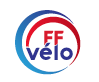 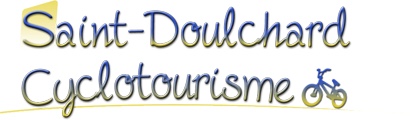 Janvier 2019Départ sorties club " 12 Av du Général De Gaulle “ Sortie le samedi départ à 14h00 avec le circuit  n°1 ou  n°2 au choix  suivant la météo Départ à 14h 00  pour les sorties du mardi et du jeudi.mardi 01 janvierDépart 14h00 Circuit n°46 54Km	Numéro openrunner : 6677154Saint Doulchard – D60 Berry Bouy – D160 Marmagne – D107 et D214 Pont Vert – D150 et VO (en face) Le Bois des Granges – VO Etang de la Grenouille – VO La Chapelle Saint Ursin – D107E Pissevieille – D107 Trouy – VO à droite et D31 à droite (route du Subdray) Cologne – D31 et D103 Mort aux Anes – VO à gauche Valencins – VO Pouplin – VO et D28 à gauche Puy Ferrand – D28 Les Maisons Rouges – D73 Trouy – D73 Bourges – Saint  Doulchard.jeudi 03 janvierDépart 14h00Circuit n°135 60KmNuméro openrunner : 6786058St. Doulchard – Marmagne ­ Ste Thorette – Limeux ­ Reuilly ­­D23­­D20 Boitier – Quincy – Mehun – Marmagne – Berry­Bouy – St Doulchard.dimanche 06 janvierDépart 9h00Circuit n°18 66KmNuméro openrunner : 6786099St. Doulchard – Asnières – D58 Vasselay – D58 la Rose – D68 Saint Martin d’Auxigny – D170 Saint Palais – D116 Quantilly – VO les Crots de Veaux – D25 Menetou Salon – D59 Parassy – D59 Morogues – C2 Aubinges – C5 Les Aix – VO le Roulier – D56 Soulangis –D33 Saint Michel de Volangis –D33 les 4 Vents – D151 Asnières ­ St. Doulchard.mardi 08 janvierDépart 14h00 Circuit n°48 58Km	Numéro openrunner : 6672181 St. Doulchard – Asnières – Le Creps– D33 Saint Michel de Volangis – D33 Soulangis – D33  Parassy– D59 Les Faucards – D59 Menetou Salon – D25 Les Crots de Veaux – D25 Les Giraudons –  D25etD20 Les Barangeons­ D58 Les Rousseaux – D58 La Rose – D58 Vasselay – D58 Asnières – St. Doulchard.jeudi 10 janvierDépart 14h00Circuit n°163 60Km	Numéro openrunner : 6786219St Doulchard –Asnières – Le Creps – St Michel – Les Nointeaux – Ste Solange– Les Aix – Menetou– Quantilly – St Martin – Charlay – La Breuille – Fussy – feularde – D 940 bande cyclable – Asnières ­ St. Doulcharddimanche 13 janvierDépart 9h00Circuit n°12 65Km	Numéro openrunner : 6786294Saint Doulchard – Bourges – D106 et D15E Gionne – D15E et D15 Soye en Septaine – D46 et D15 Crosses – D15 et D66 à droite Vornay – D66 et D132 Saint Denis de Palin – D132 Chezal  Chauvier– D34 Bois Sir Amé – D34 Vorly – D34 et D46 Plaimpied – D106 Bourges – Saint  Doulchardmardi 15 janvierDépart 14h00  Circuit n°27 67Km	                                                       Numéro openrunner :  6849584Saint Doulchard – D104 Vouzeron – D104 et VO La Loeuf du Houx – D926 et D182 à droite Vouzeron – D30 Saint Laurent – VO à droite et VO à gauche le Village aux Rois – VO, VO à gauche et D30 à droite Vignoux sur Barangeon – VO et D30 Foëcy – D60 Mehun sur Yèvre – D60  Berry Bouy – D60 Saint Doulchard.Janvier 2019Départ sorties club " 12 Av du Général De Gaulle “ Sortie le samedi départ à 14h00 avec le circuit  n°1 ou  n°2 au choix  suivant la météo Départ à 14h 00  pour les sorties du mardi et du jeudi.jeudi 17 janvierDépart 14h00Circuit n°8 59 Km	Numéro openrunner : 6794288St. Doulchard – Asnières –D58 Vasselay – D58 et VO Monboulin – VO St Martin d’Auxigny – D170 St Palais – D116 Quantilly – VO Les Crots de Veaux – D25 Les Bardys d’en Bas – D25 Les Giraudons – D25 La Caroline – D20 Le Barangeon – D20 Allogny– D20 Le Chabur – D20, D104 et VO Dame – VO Bouy – VO Berry Bouy – D60 St.  Doulchard.dimanche 20 janvierDépart 9h00Circuit n°14 65Km	Numéro openrunner : 6794328St. Doulchard – D104 Vouzeron –D104 Rond Point de l’Etoile – D926 Vierzon – D60 Givry­ D60 Foëcy –D60 Mehun sur Yèvre – D60 Berry Bouy – D60 St.  Doulchard.mardi 22 janvierDépart 14h00Circuit n°125 67Km                                                        Numéro openrunner 7766132St. Doulchard – la rocade – D23 Pierrelay – D23, D160 et VO Fontaine Claire – VO La Lande – VO et D35 Villeneuve sur Cher – D16 et D190 Le Bouchet – D190 Plou – VO Les Cocuas – VO L’Erable - VO Lazenay – D23E, D23 et D123 Boitier –D20 Quincy – D20 Mehun sur Yèvre – D60 Berry Bouy – D60 St. Doulchard.jeudi 24 janvierDépart 14h00Circuit n°119 65Km	Numéro openrunner : 6794448St. Doulchard – Asnières – D58 Vasselay – D58 et VO à droite Charlay ­ VO Saint Georges sur Moulon – D56 Vignoux sous les Aix – D56 Soulangis – D33 Beaumont – D33 et VO à gauche (direction Menetou) Davet – VO et VO à droite les Louis – VO les Faucards – D25 La Rongère – D25 Beauvais – D25 et VO Chaumoux – D12 et D59 Parassy – D59, VO à droite et VO à gauche derrière la Forêt ­ VO et D25 les Faucards – VO le Bois de Vêves – VO et D33 Saint Michel de Volangis – D33 Le Creps – D151 Asnières – St Doulcharddimanche 27 janvierDépart 9h00Circuit n104 (Petit Parcours) 66 km                                                          Numéro openrunner 8353915St. Doulchard – Asnières – D58 Vasselay – D58 la Rose – D58 les Rousseaux – D58 le Barangeon – D58 Méry es Bois – D58 et D926 à gauche – D926 et D22 à gauche Méry es Bois - D168 Mitterand – D168 et D20 Allogny – D20 Boursac – D20 et D104 St Doulchard.mardi 29 janvierDépart 14h00Circuit n°124(Petit Parcours) 65Km	Numéro openrunner : 6794571St. Doulchard – Bourges – D16 La Chapelle St Ursin – D16, D135 Morthomiers – VO Le Subdray – D103 St Caprais – D88E Arçay – D88 Louy ­ Levet ­D28 St Germain des Bois – VO Vorly – VO Le Colombier– D106 Plaimpied – Bourges – St.  Doulchard.Janvier 2019Départ sorties club " 12 Av du Général De Gaulle “ Sortie le samedi départ à 14h00 avec le circuit  n°1 ou  n°2 au choix  suivant la météo Départ à 14h 00  pour les sorties du mardi et du jeudi.Jeudi 31 janvierDépart 14h00Circuit n° 108 (Petit Parcours) 64 km	Numéro openrunner 8365581 St. Doulchard – Berry-Bouy – Mehun  - Quincy D68 Lury – D918,D18 Lazenay – Poisieux –  – Plou – le Bouchet – Villeneuve - D16,D160, Fontaine Claire – Pierrelay  – Bourges – St Doulchard.